Lesgeversfiche Lille-Beerse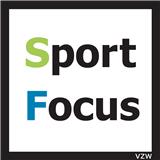 Gegevens:Naam:			………………………………………………………………………………….Adres:			………………………………………………………………………………….Telefoonnummer:		………………………………………………………………………………….Geboortedatum:		………………………………………………………………………………….Emailadres:			………………………………………………………………………………….Rijksregisternummer:	…………………………………………………………………….Rekeningnummer:		…………………………………………………………………….Diploma:			………………………………………………………………………………….Op kot:			……………………………………………………………………..Mogelijke momenten om les te geven: (aanduiden wat past)LilleBeerseO dinsdag 17.30h – 19.30hO Maandag 16.30h – 19.00hO Vrijdag 16.50h – 17.30hO Dinsdag 16.30h – 19.00hO Zaterdag 12.00h – 14.00hO Woensdag 16.30h – 19.00hO Zaterdag 16h – 19h recrea+ en start to swimO Zaterdag 8.45h – 11.45h